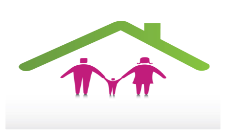 Georgia Hope, Inc.                                                                             Foster Care and Adoption AgencyFoster Parent Clothing Reimbursement FormInstructions For Completing Reimbursement Form:**Annual Clothing Amount Rates- Ages Birth to Age 12- $306.00 Per Year				        Ages 13 Years and Older- $409.00 Per YearAmount may be decreased if the child has been in a prior foster home placement.Please complete the form below for each child in which you are requesting reimbursement for clothing purchases. You must complete a separate form for each child and attach the original receipts to this form.Please note, you will not be reimbursed for any amount listed below where there is no corresponding receipt. In addition, your Clothing Reimbursement Form must be submitted NO LATER THAN THE 3RD OF EACH MONTH to your office my US mail or hand delivery. If your reimbursement form is submitted AFTER the 3rd of the month your payment may be DELAYED. Clothing is the only items that can be reimbursed. Each child must have a separate receipt.Date Submitted: ________________ Foster Parent Name: ________________________________Child’s Full Name: ____________________________________ Child’s Age: ____________Date of Receipt	 Amount			Date of Receipt	Amount	1.________		$_______			4._______		$________	2.________		$_______			5._______		$________	3.________		$_______			6._______		$________ 	Are the corresponding original receipts Attached? __Y __ N Total Reimbursement $ _______________                                     FP Signature _______________________________ 		Date ___________________________                                                                             